МАГИСТРАТУРИ, СТИПЕНДИИ, СТАЖОВЕСтипендии за магистратури в чужбина на сдружение „Тук-там“Сдружение "Тук-там" предоставя стипендии за магистърски програми в чужбина за студенти, които планират след обучението си да се върнат и да работят в България. Програмата "Иди, учи и се върни" се организира за втора поредна година, като този път размерът на финансирането е увеличен. Стипендиите са три, всяка с размер от по 10 000 лв. Условията за участие в конкурса са: да имате само българско гражданство; да имате завършена бакалавърска степен, придобита между 1 януари 2012 г. и 31 юли 2017 г.; да предоставите потвърждение за прием в университет към 31 юли 2017 г. с начална дата на курса на обучение през 2017 г.; да докажете достатъчно ниво на владеене (B2 или по-високо) на езика, на който ще се провежда обучението. Предимство ще бъде дадено на тези, които до момента не са учили в чужбина. С пълните условия можете да се запознаете на сайта на инициативата. Краен срок за кандидатстване: 24 май 2017 г.Стипендия за образование в Република ИндонезияПосолството на Република Индонезия в София предоставя стипендия (The Kemitraan Negara Berkembang), осигурена от Индонезийското правителство.Стипендията се предоставя на (бъдещи) студенти и дава възможност за получаване на магистърска или бакалавърска степен в един от 16-те университета в Индонезия. Програмата се организира от Министерството на изследванията, технологиите и висшето образование на Република Индонезия. Стипендията покрива двупосочни самолетни билети до Индонезия, както и разходи за престой и учебна литература. Всички кандидати следва да изпратят своите документи в посолството на Република Индонезия в София до 15 май 2017 г., за да получат необходима препоръка. След получаването на документа желаещите следва да кандидатстват онлайн, като крайният срок е 30 май 2017 г. Повече информация може да бъде намерена на интернет страницата www.knb.ristekdikti.go.id.Стипендии за обучение на български граждани в Руската федерацияПравителството на Руската федерация отпуска 300 стипендии за чуждестранни граждани за пълен срок на обучение в степен „бакалавър“, „магистър“ и „доктор“, включително и за обучение в Санкт Петербургския държавен университет, считано от 1 септември 2017 г. Стипендиите включват освобождаване от такса за обучение, предоставяне на месечна сума, настаняване в студентско общежитие срещу заплащане на преференциални цени.В тази връзка Санкт Петербургския държавен университет обявява конкурс по документи за пълен срок на обучение за чуждестранни граждани. Кандидатите следва самостоятелно да подготвят и подадат нужните документи до университета по електронен път.Повече информация, нужните документи и условията за кандидатстване могат да бъдат открити на посочения адрес: https://abiturient.spbu.ru/russkij/informatsiya-dlya-inostrannykh-grazhdan.htmlи на admission@spbu.ru , тел. 007 812 328 32 91 – Комисия по приема на чуждестранни граждани в Санкт Петербургския държавен университет.Краен срок: 15 юни 2017 г.Платен стаж в Световната търговска организацияВсяка година Секретариатът на Световната търговска организация (СТО) предлага стаж за студенти в магистърски и докторски програми, които искат да придобият практически опит и по-задълбочени познания за многостранната търговска система.Програмата е целогодишна и няма начален и краен срок за кандидатстване. Стажът е с продължителност до 24 седмици и се провежда в Женева, Швейцария. Стажантите трябва сами да поемат разходите си за път до и от Женева и тези за здравна застраховка.Кандидатите трябва да са на възраст между 21 и 30 години, граждани на държава членка на СТО, сред които е и България, както и да имат бакалавърска степен в подходяща дисциплина. Подробна информация може да откриете на интернет страницата на Световната търговска организация.Краен срок: текущСтажантска програма на УниКредит Булбанк Инициативата е насочена към студенти от втори или по-горен курс, както и завършили студенти от цяла България. Стажовете са платени и с продължителност между 3 и 6 месеца в рамките на цялата година. Участниците могат да изберат да работят както в УниКредит Булбанк, така и в дружествата УниКредит Лизинг, УниКредит Факторинг и УниКиредит Кънсюмър Файненсинг. Желаещите да се включат в програмата могат да кандидатстват през сайта на банката  или да изпратят автобиография и мотивационно писмо на електронна поща: internship@unicreditgroup.bg със заглавие internship.Краен срок за подаване на документи: минимум един месец преди започване на стажа.Стаж в Организацията по прехрана и земеделие (FAO) към ООНОрганизацията по прехрана и земеделие (FAO) към ООН набира младежи до 30 години за стажантската си програма. Стажовете са с продължителност между 3 и 6 месеца и се провеждат в седалището в Рим, Италия, или в регионалните офиси на институцията. На участниците в програмата се осигурява месечна стипендия с максимален размер 700 американски долара. Студенти, завършили минимум втори курс, и младежи, дипломирани през последните две години, с интереси в сферата на дейност на FAO ще получат възможност да работят и да се развиват в международната организация. Изискванията към кандидатите са: отлично владеене на английски, испански или френски, като за предимство ще се считат арабски, китайски или руски; добри технологични, комуникационни и аналитични умения и липса на роднинска връзка с членове на FAO.Повече за програмата и процеса на кандидатстване можете да откриете на сайта на организацията.Краен срок: целогодишноСтажове в Международната академия на нюрнбергските принципиМеждународната академия на нюрнбергските принципи търси студенти за 3-месечна стажантска програма. Тяхното образование трябва да е свързано с организация на събития, медии и научни изследвания. Участниците трябва да имат основни умения за работа с MS Office, както и интерес към международното криминално право. С предимство са кандидати от държави, които все още се развиват в тази област. Работните езици по програмата са немски и английски. Стажуването в организацията включва: достъп до международна мрежа от професионалисти и източници на информация; гъвкаво работно време, както и финансова компенсация на база на изработените часове. Повече информация за необходимите документи за кандидатстването, което продължава през цялата година, можете да намерите на официалния сайт на академията.Краен срок: целогодишноПРОГРАМИПроцедура за включване на проекти в Европейската пътна карта за научна инфраструктура – 2018 г.Открита е процедура за кандидатстване за включване на нови проекти в Landmarks (изградени, функциониращи инфраструктури) и/или Projects (за предстоящо изграждане) на Европейската пътна карта за научна инфраструктура – 2018 г.Изграждането на научна инфраструктура е ангажимент на всяка държава членка на Европейския съюз и представлява основен приоритет в Европейската пътна карта за изграждане на общоевропейско научноизследователско пространство.С оглед важната роля на европейската научна инфраструктура в международен план, както и възможностите за прилагане на концепция за глобални научноизследователски инфраструктури през 2016 г. в Кейптаун, Южна Африка беше проведена третата Международна конференция за научноизследователска инфраструктура. На конференцията Европейският стратегически форум за научноизследователски инфраструктури (ESFRI) започна подготовката по актуализация на Европейската пътна карта за научна инфраструктура - 2018.  Във връзка с това от 18 януари 2017 г. е открита процедура за кандидатстване за включване на нови проекти в Европейската пътна карта за научна инфраструктура - ESFRI Roadmap 2018.С цел пълно описание на изискванията, процедурите и методологията, които ще бъдат приложени при актуализацията на Пътната карта на страницата на ESFRI е публикувано ръководство, което включва дефиниции, модели и методи.Български научни организации и консорциуми могат да подават заявление за участие в процедурата на ESFRI за набиране на проектни предложения в Министерството на образованието и науката на адрес: София – 1000, бул. „Дондуков“ 2а, дирекция „Наука“. Проектните предложения се подават чрез делегата на България в ESFRI под формата на попълнен въпросник, който се състои от три части:Част А – изисква основна информация, използвана при проверката за допустимостЧаст B – научната частЧаст C – изпълнение и управлениеОнлайн упътването е публикувано на адреси:http://www.esfri.eu/esfri-news/esfri-roadmap-2018-guide-proposers-available-online иhttp://www.esfri.eu/sites/default/files/docs/ESFRI_Roadmap_2018_Public_Guide_f.pdf;Повече информация може да бъде намерена и на следните интернет страници:Въпросник за подаване на предложения:http://www.esfri.eu/sites/default/files/docs/ESFRI%20Roadmap%202018_Proposal_Submission_Questionnaire_Public.pdf;Списък с контакти: http://www.esfri.eu/sites/default/files/docs/ESFRI%20RD2018_National%20contacts.pdf.За допълнителна информация моля да се обръщате към проф. Ана Пройкова, делегат на България в ESFRI (anap@phys.uni-sofia.bg) и Янита Жеркова, началник на отдел в дирекция „Наука“  (y.zherkova@mon.bg).Краен срок: 01 юли 2017 гПодкрепа на международни научни форуми, провеждани в Република България Фонд „Научни изследвания“ отправя покана за кандидатстване за „Подкрепа на международни научни форуми, провеждани в Република България“ Цел на процедурата:Подпомагане провеждането на международни научни  форуми на принципа на споделено финансиране  с цел установяване и задълбочаване на сътрудничеството на българските учени с водещи учени от чужбина, популяризиране на техните научни резултати и публикуване на материалите в реферирани издания.Допустими кандидати:Акредитирани висши училища по чл. 85 ал.1 т.7 (ЗВО Обн. ДВ. бр.112 от 27 Декември 1995г. изм. ДВ. бр.107 от 24 Декември 2014г).Научни организации по чл. 47 ал. 1 на (ЗВО Обн. ДВ. бр.112 от 27 Декември 1995г. изм. ДВ. бр.107 от 24 Декември 2014г).Критерии за оценка:Събитието да се провежда на територията на Република България;Доказано международно участие;Проявата да съответства на целите в чл. 2, ал. 1 на ЗННИ или да попада в приоритетните области на Националната стратегия за развитие на научните изследвания или на Иновационната стратегия за интелигентна специализация;Структурирана програма;Минимален брой участници - 50 души, с минимум 10% доказано участие на млади учени;Престиж на международните лектори;Бюджет на исканото съфинансиране от ФНИ, както и задължително посочване на финансовия принос от други и/или собствени  източници. Средствата от ФНИ, могат да се разходват за организационни разходи и за разходи за настаняване на поканените лектори и настаняване и командировъчни разходи на млади учени, както и други разходи, посочени в описанието на Процедурата.Представяне и подбор на предложенията:Предложенията се представят в свободен формат с придружително писмо, като трябва да съдържат информация по всички посочени критерии. Проектните предложения ще бъдат разглеждани от Временна научно-експертна комисия за подбор на предложенията всяко тримесечие.В рамките на една сесия могат да бъдат подкрепени до две предложения от научна организация.Максимален  размер на съфинансирането - до 7000 лв.Предложенията се подават в деловодството на ФНИ, бул. „Ал. Стамболийски 239Б.Пълен текст на процедуратаВ съответствие с чл. 50 на Правилника на Фонда, кандидатите могат да поискат разяснения от Фонда по конкурсната документация на обявените конкурси до 10 дни преди изтичането на срока за подаване на проектните предложения. Въпросите ще бъдат приемани само по електронна поща на адрес:  fni-konkursi@mon.bgВъпроси и отговори във връзка с Покана за кандидатстване ПОДКРЕПА НА МЕЖДУНАРОДНИ НАУЧНИ ФОРУМИ, ПРОВЕЖДАНИ В РЕПУБЛИКА БЪЛГАРИЯКраен срок: текущНационално съфинансиране за участие на български колективи в утвърдени проекти по COST Фонд „Научни изследвания“ отправя покана за кандидатстване по процедура за предоставяне на национално съфинансиране за участие на български колективи в утвърдени акции по Европейската програма за сътрудничество в областта на научните изследвания и технологии COST.Целта на процедурата е да създаде условия за пълноценно и ефективно участие на България в конкурсите на Европейската програма COST в областта на научните изследвания и технологиите и да засили присъствието на академичната общност в тази програма.ДОПУСТИМИ КАНДИДАТИАкредитирани висши училища по чл. 85 ал.1 т.7 (ЗВО Обн. ДВ. бр.112 от 27 Декември 1995г. изм. ДВ. бр.107 от 24 Декември 2014г).Научни организации по чл. 47 ал. 1 на (ЗВО Обн. ДВ. бр.112 от 27 Декември 1995г. изм. ДВ. бр.107 от 24 Декември 2014г).КРИТЕРИИ ЗА ОЦЕНКА:Условие за съфинансиране на първи етап на дадена акция е наличие на положително решение на Управляващия комитет на акцията за включване на българския партньор и утвърждаване на същата акция oт Съвета на висшите представители на програмата. ПРЕДСТАВЯНЕ И ПОДБОР НА ПРЕДЛОЖЕНИЯТА:Предложенията се представят в деловодството на Фонда. Проектните предложения ще бъдат разглеждани от Временна научно-експертна комисия за подбор на предложенията два пъти годишно / през месец март и през месец октомври/.СРОК ЗА ПОДАВАНЕ НА ПРЕДЛОЖЕНИЯТА - безсрочно.МАКСИМАЛЕН  РАЗМЕР НА СЪФИНАНСИРАНЕТО - до 20 000 лв. на година.Предложенията се подават в деловодството на ФНИ, бул. „Ал. Стамболийски 239Б. ет.3Пълен текст на процедуратаВ съответствие с чл. 50 на Правилника на Фонда, кандидатите могат да поискат разяснения от Фонда по конкурсната документация на обявените конкурси. Въпросите ще бъдат приемани само по електронна поща на адрес:  fni-konkursi@mon.bgКраен срок: текущКонкурси по програма ЕРА-НЕТЕвропейска програма за транснационално сътрудничество M-ERA 2017 NET в областа на материалознанието и инженерните науки Фонд „Научни изследвания“ отправя покана за участие в конкурс по програма за транснационално сътрудничество M-ERA 2017 в областа на материалознанието и инженерните науки. В конкурса участват повече от 30 агенции с предварителен общ бюджет от около 25 милиона евро.Бюджет от страна на Фонд „Научни изследвания“ – 300 000 евроИнформация за участие в конкурса: https://m-era.net/joint-call-2017Подробна информация за участващите страни и региони, включително правилата за финансиране: https://m-era.net/joint-call-2017/participating-countries-regions-call-2017Инструмент за търсене на партньори: https://www.nmp-partnersearch.eu/index.phpИнформация, насоки и документация за българските участници:НАЦИОНАЛНИ ИЗИСКВАНИЯ И УСЛОВИЯ ЗА ДОПУСТИМОСТ Документи към националните изискванияБългарските кандидати могат да получат допълнителна информация по електронна поща: v.milkova@mon.bg или на тел.+35902 444 4961; от 9:00 до17:30 часа; всеки работен ден.Лице за контакт: Виолета Милкова.Краен срок за подаване на задължителните предварителни предложения: 13 юни 2017 г. 12:00 часа (централноевропейско време).R&D Calls HORIZON 2020Програма: „Америка за България”Програмата финансира дейности в следните области: Изкуство и култура; Земеделие и околна среда; Гражданско общество и демократични институции; Социална сфера; Образование и библиотеки; Археология и културен туризъм. Сумата на финансиране зависи от проектните дейности. БЕНЕФИЦИЕНТИ: Юридически лица от Р. България Образование и библиотекиВ работата си с българските училища, университети и библиотеки Фондация „Америка за България“ се стреми да продължава най-добрите традиции на българското образование. Фондацията финансира също проекти за модернизиране на българските академични библиотеки и свързването им с библиотечни мрежи по света. Археология и културен туризъмПрограмата подкрепя археологически проекти в България, които привличат повече местни и чуждестранни посетители, заинтересовани от богатите археологически съкровища на страната. Oтпускането на грантове предвижда съвместно планиране между Фондация „Америка за България” и бъдещите получатели на грантове. Фондацията съветва кандидатите за грант да не попълват формуляра за кандидатстване, а да изпратят кратко писмо, не по-дълго от две страници, което представя тяхната организация, намеренията, целите и продължителността на проекта, както и общата сума на необходимото финансиране. За улеснение се препоръчва електронният формуляр "Запитване", който се намира на посочената страница: http://www.americaforbulgaria.org/application Запитвания и предложения се разглеждат и одобряват целогодишно. Ако след разглеждане на подаденото „Запитване“ становището е положително, съответният програмен директор ще се свърже с кандидатите, за да обсъди по-подробно представените от тях идеи и да им съдейства за оформяне на цялостно предложение. Кандидатите могат да очакват да получат отговор в рамките на 1 месец дали техните проектни идеи ще бъдат придвижени по-нататък. Ако се прецени, че предложението може да бъде развито в цялостен проект, то процесът на неговото одобрение, който включва проучване, срещи, посещения на място, преговори, юридически анализ и представяне за одобрение, обикновено отнема един месец, но може да продължи и по-дълго. Моля, изпращайте Вашите писма по електронен път, на applications@americaforbulgaria.org. Краен срок: текущ СЪБИТИЯECCA 2017 conference, 05 – 09 June 2017, Glasgow, UKThree EU-funded projects – HELIX, RISES-AM- and IMPRESSIONS – will be hosting the third European Climate Change Adaptation (ECCA) conference. The theme of ECCA 2017 is ‘Our Climate Ready Future’. The organisers’ vision is that this conference will inspire and enable people to work together to discover and deliver positive climate adaptation solutions that can strengthen society, revitalise local economies and enhance the environment. The conference brings together the people who will deliver action on the ground – from business, industry, NGOs, local government and communities – to share knowledge, ideas and experience with researchers and policymakers. ECCA 2017 is held in Europe but the focus will be global, with participants expected to come from 60 countries worldwide. For more information, please see: conference websiteBuilding Alliances for synergy between world class science and societal impact, 12-13 June 2017, Stockholm, SwedenOne of the big issues in science policy is how “societal impact” and “scientific quality” relate to each other. Some argue that “societal impact” stimulates the quality of research in itself by increasing its relevance and combining insights from different stakeholders. Others have stated that the best research creates ground-breaking new insights which will inevitably lead to ground-breaking impact in society. Some are convinced that the quality of a research might decline if there is too much pressure to increase impact on society. In order to create effective policies we need to understand these processes and in which situations which effect occurs. In this conference we will share and discuss worldwide instruments which have proven to be effective to stimulate both the quality and the societal impact of science. In order to find mutual grounds for early stage alliances at this conference we will discuss all aspects of this complex ambition.EUCNC 2017, 12 – 15 June 2017, Oulu, FinlandThe EU-funded EUCONNECTS 2 project is organising the 2017 edition of the EUCNC conference. EUCNC 2017 is the 26th edition of a successful series of a technical and scientific conference open to the world research community in the area of Telecommunications, focusing on communication networks and systems, and reaching services and applications. It aims at showcasing the results of the consecutive programmes on R&D and projects co-financed by European programmes, as well as presenting the latest developments in this area. The conference will have regular oral and poster sessions, and well as panels, tutorials, workshops, keynotes, and demos. The conference is sponsored by IEEE ComSoc (Communications Society) and EURASIP (European Association for Signal Processing). For more information, please see: conference websiteEUBCE 2017 – 25th European Biomass Conference and Exhibition, 12 – 15 June 2017, SwedenThe European Biomass Conference and Exhibition will celebrate its 25th edition in Stockholm. As one of the world’s leading R&D conference combined with an international exhibition, the EUBCE represents the leading platform for the collection, exchange and dissemination of scientific know-how in the field of biomass.
The EUBCE is supported by European and international organizations such as the European Commission, UNESCO - United Nations Educational, Scientific and Cultural Organization - Natural Sciences Sector, WCRE - the World Council for Renewable Energy, EUBIA - the European Biomass Industry Association, The Central European Initiative, The Global Bioenergy Partnership and other organisations. The Technical Programme is coordinated by DG Joint Research Centre of the European Commission. The EUBCE Conference Programme covers the entire biomass value chain addressing topics from biomass itself to conversion processes for biofuels, bioenergy and biorefineries, to industrial applications of research results and to political policies and impacts on the environment. In the 2017 event special emphasis will be put on all aspects related to biomass integration: integration of biomass into the supply of heat, electricity and transport fuels sectors as vital part of the energy supply infrastructure in Scandinavian countries, integrating biomass production in sustainable land use, "food and fuel", bioenergy in full energy system integration for energy security. More information: www.eubce.comEuropean Funding Academy 2017, 13 – 16 June 2017, Budapest, Hungary4-day practical course covering the full lifecycle of EU R&I projects from proposal concept until the final report.Join Europa Media’s annual European Funding Academy and get a practical insight to the EU research and innovation projects and gain hands-on knowledge on how to submit competitive project proposals and effectively manage projects under Horizon 2020.The European Funding Academy provides a complete insight to the EU research and innovation programmes of 2014-2020 (there are other funding sources besides H2020) and draws on the lessons learned. Experience Europa Media's famous "learning-by-doing" approach – presentations in the morning, then practice your newly-gained knowledge during the workshops specifically designed for the particular topics:Proposal Development During the course, the participants will develop a proposal concept and key chapters sections in response to a real call under Horizon 2020. Learning-by-doing: that's the best way to success! After going through a simple exercise, you and your team will be encouraged to pursue a new way of thinking - a method to ensure that you get started in the right way. You will then further develop your proposal concept by setting the overall and specific objectives, designing a work plan with work packages, a Gantt chart and a PERT diagram, putting together an efficient exploitation plan and creating an ideal consortium and a realistic budget.Technical and Financial Project ManagementAfter successfully submitting their proposals, the participants will understand how to get a Horizon 2020 project started on the right foot, receive practical tips to ensure a sound technical implementation of the project, and go into the issues of financial management and reporting. During practical workshops, you will discuss real-life case scenarios related to project coordination, working with partners, budget management, dissemination, and project amendments, and simulate financial reporting based on "dummy" invoices, salary slips and time-sheets.This course is built on our direct experience gained from developing and submitting proposals and implementing projects under the EU Programmes, in particular, FP5/6/7, FP6, FP7, CIP, LIFE/LIFE+, LLP and Horizon 2020. We have developed and submitted several proposals under Horizon 2020, went through grant agreement preparations for those projects which have been successful, and now managing our H2020 projects as coordinator or partner.More information and registration: https://www.eutrainingsite.com/training-courses/project-development/8810th EUA-CDE Annual Meeting Digitalisation: A game changer for doctoral education? 15 - 16 June 2017, Tallinn, EstoniaThe 10th edition of the EUA-CDE Annual Meeting highlights the impact of digitalisation on the role and practice of doctoral education. Societies in general, and universities in particular are facing a transformation brought by the proliferation of digital technologies. For universities, this requires considering the impact of digitalisation on their different missions and doctoral education has an essential role to play given the crucial role of doctoral candidates and early-stage researchers in ensuring the base for knowledge production in the digital era. The meeting will highlight different perspectives on the changing role of doctoral education in the context of digitalisation, offering concrete examples across different disciplines to show how doctoral schools are adapting their practices to keep up with digitalisation. Doctoral candidates and early-stage researchers find themselves at the forefront of the digital transformation of research and the skills they acquire will be essential for their future careers, be they in academia or in key positions in other fields. The meeting will also explore how universities can develop policies to support and guide young researchers in their endeavours in a coherent and responsible manner.Horizon 2020 Project Management and Financial Reporting , 15 – 16 June 2017, Budapest, Hungary This 2-day training course will introduce the first crucial steps for getting a Horizon 2020 project started on the right foot, provide practical tips to ensure a sound technical implementation of your project, and go into the issues of financial management and reporting.Experience Europa Media's well-known "learning-by-doing" approach – presentations in the morning, then use your newly-acquired knowledge during the workshops specifically designed for the particular topics:Project Management and Technical ReportingGrant Agreement negotiations – road to success and things that could go wrong.Getting started – models on Consortium Agreement, advance payment, bank guarantees, and the kick-off meeting.Efficient project management systems in practice – eligible and non-eligible costs, cost statements. Upgrading your system for FP7 and for Horizon 2020.IPR issues in practice – how to protect you background and how to benefit from the foregroundTechnical reporting – what to report and how?Technical reviews – Prepare for the best and worst opinion of the EC and the reviewers.More information and registration is available at: https://www.eutrainingsite.com/training-courses/technical-management/81EuroNanoForum 2017, 21 – 23 June 2017, MaltaThe EuroNanoForum biannual conference, now in its 8th edition, has grown into the most significant European forum in its field for scientists, industrialists and policy makers. Register now to take part in ENF2017 - registration and abstract submission is now open!EuroNanoForum 2017 will focus on how nano and materials technologies can strengthen competitiveness across all European industries.The discussion this year will extend to framework conditions such as education, standards, regulations, IPR and safety issues, as well as entrepreneurship and industrial policy. The programme will include sessions on finance and funding through European and National programmes, in particular Horizon 2020, smart specialisation and public-private partnership initiatives.Registration is now open: http://euronanoforum2017.eu/registration/Summer school on composite materials, 11 – 13 July 2017, Getafe, SpainThis summer school aims providing young engineers and researchers a rapid knowledge of the state-of-the art in the field of composite materials (nature and structure, processing, properties and applications in different sectors) via a hands-on training experience.Composite materImage for flyerials are nowadays extensively used in applications where outstanding mechanical properties are necessary in combination with weight savings. Their increased use has presented new challenges to engineers, largely due to the highly complex failure mechanisms of composite materials but also due to the many uncertainties that can exist in their manufacturing process. This summer school aims providing young engineers and researchers a rapid knowledge of the state-of-the art in the field (nature and structure, processing, properties and applications in different sectors) via a hands-on training experience.Trainers will be renowned experts in the field of composite research, producers of advanced composites and developers of testing equipment from IMDEA Materials Institute, HEXCEL Composites and Airbus. Speakers from other industries will also participate (check the program at: http://dynacomp-project.eu/workshop-on-composite-materials/).International Conference on Integrated Quantum Photonics, 26 – 29 September 2017, Roma, Italy This conference is organized in the framework of the FET funded QUCHIP project and the Marie-Curie project PICQUE. It will be the final conference for both projects. The scientific program foresees tutorial lectures, invited seminars on scientific results, oral contributions and posters. The deadline for abstract submission is 15 April 2017. Read more 1st European Learning & Teaching Forum “Meeting Challenges Together” 28 - 29 September 2017, Paris, FranceThe European Learning & Teaching Forum (hereinafter the Forum) provides a platform for the exchange of experience on learning and teaching in higher education among European University Association members and other higher education stakeholders. Within universities, the Forum aims to target vice-rectors for academic affairs, deans, programme directors, academic staff, and researchers in the field of learning and teaching.The Forum is organised by EUA in collaboration with the Conférence des présidents d’université (CPU) and is hosted by University Pierre and Marie Curie (UPMC).The Forum provides EUA members with opportunities for peer-learning and exchange of good practice in learning and teaching. It also wishes to identify and better engage with relevant university communities, those in charge of learning and teaching at institutional level, and dedicated policy makers, networks and organisations, thus strengthening the voice of EUA in ongoing policy debates on changing learning landscapes. Registration will open in May 2017.ПУБЛИКАЦИИResearch EU: results magazineIssue 61 - April 2017 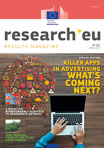 Languages pdf (5,56 MB) Special feature: ‘Killer apps in advertising: what's coming next?’ Interviews: David González of Dive in Spain on ‘The ultimate companion app for enhanced movie or series watching experience’Stefano Bargagni of Cynny in Italy on ‘Tired of watching videos? Say hello to the video that watches you’Elio Narciso of Measurence in Ireland on ‘Sensor-based analytics to grow physical retail business’Other highlights: A bioactive, bioresorbable scaffold to regenerate arteriesUnderstanding the marketization of EuropeLess precious, more efficient hydrogen fuel cellsHow tropical forests can store more carbonAn all-round solution to better face water contamination eventsNew sorting techniques hold promise for metal recyclersQuantum computing breakthrough described as ‘the Holy Grail of science’Protecting core utilities and services through targeted surveillanceNew chemical synthesis methodsIntegration of social sciences and humanities in Horizon 2020 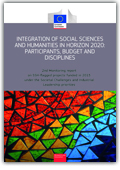 Participants, budget and disciplines: 2nd monitoring report on SSH-flagged projects funded in 2015 under the societal challenges and industrial leadership priorities One of the novelties of the Horizon 2020 programme is the systematic and strategic integration of the social sciences and humanities into each of the priorities of Horizon 2020 (http://ec.europa.eu/programmes/horizon2020/en/h2020- sections). Contributions from these disciplines are needed to generate new knowledge, support evidence-based policymaking, develop key competences and produce interdisciplinary solutions to both societal and technological issues. The broad integration of the SSH within the Societal Challenges and Industrial Leadership priorities is an exercise that provides both opportunities and challenges. It provides opportunities by creating more scope for SSH contributions under more thematic areas and more topics than before. It also creates new challenges since this new approach necessitates a change of mind towards more interdisciplinarity. This second monitoring and evaluation report assesses in a thorough and detailed manner how the different SSH disciplines have been integrated into the projects funded in 2015 under the Societal Challenges and the Industrial Leadership priorities. The report illustrates the progress of the new policy on the integration of SSH as a cross-cutting issue but it also points out to areas where further efforts for SSH integration are needed Corporate author(s): European Commission, Directorate-General for Research and Innovation Private author(s): Bogdan Iustin Birnbaum, Philippe Keraudren, Tobias Strom see more CERN COURIERMay 2017, Volume 57 Issue 4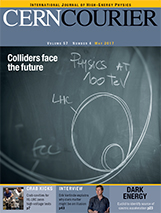 Download digital editionHigher Education PolicyHEP 30/1, March 2017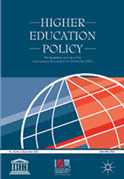 The latest edition of HEP brings together seven papers looking at student engagement.Articles:Critiques of Student Engagement - Bruce Macfarlane and Michael Tomlinson, University of Southampton, UK;Student Engagement, ‘Learnification’ and the Sociomaterial: Critical Perspectives on Higher Education Policy - Lesley Gourlay, University College London Institute of Education, UK;Student Engagement: Towards A Critical Policy Sociology - Michael Tomlinson;Higher Education Policy on Student Engagement: Thinking Outside the Box - Peter Kahn, University of Liverpool, UK;From Student Engagement to Student Agency: Conceptual Considerations of European Policies on Student-Centered Learning in Higher Education - Manja Klemenčič, Harvard University, USA;Higher Education’s Panopticon? Learning Analytics, Ethics and Student Engagement - Julie Wintrup, University of Southampton, UK;The Engaged Student Ideal in UK Higher Education Policy - Paul Kelly, Nic Fair, Carol Evans, University of Southampton, UK;This edition is completed by a paper entitled Reputation Management in Complex Environments—A Comparative Study of University Organizations, penned by Tom Christensen and Åse Gornitzka of the Universty of Oslo.If you are not a Member of IAU, and you wish to receive Higher Education Policy, you can subscribe on the website of the Journal’s publishers, Palgrave Macmillan.Great Start in Life! - The Best Possible Education in the Early Years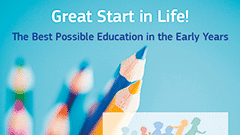 Early childhood education and care is key for preventing the transmission of disadvantage across generations, for addressing child poverty and social exclusion, for providing Europe with skilled citizens, able to contribute to growth, innovation, justice, democracy, in line with Europe 2020 Strategy for smart, sustainable and inclusive growth. However, European Union education and child-care systems are challenged more and more by reductions in public expenditure and the increasing need to accommodate growing ethnic, cultural and linguistic diversity as well as socio-economic inequalities.Handbook of Cyanobacterial Monitoring and Cyanotoxin Analysis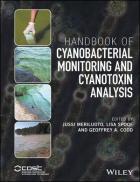 Author(s): Meriluoto, J., Spoof, L., Codd, G.A., (Eds.)Publisher(s): John Wiley & Sons, LtdThis handbook contains reviews, practical methods and standard operating procedures on cyanobacterial monitoring and cyanotoxin analysis.A valuable and practical working handbook containing introductory and specialist content that tackles a major and growing field of environmental, microbiological and ecotoxicological monitoring and analysis.Includes introductory reviews, practical analytical chapters and a comprehensive listing of almost thirty Standard Operating Procedures (SOPs).For use in the laboratory, in academic and government institutions and industrial settings.